Name: __________________Assignment 3.3Generating Electricity from WaterRead Section 8.3 and complete the following. What makes BC an area suitable for hydro power? List 3 places in the world where hydro would be a good choice for power generation. List 3 places in the world where hydro would not be a good choice. 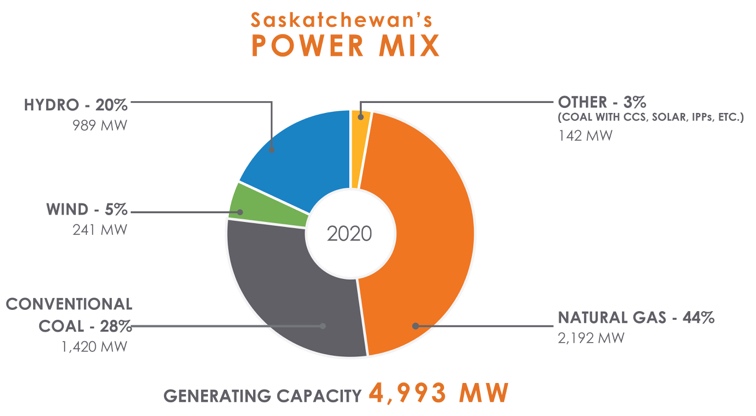 Why do you think Saskatchewan generates power using mostly natural gas and coal? Describe in words how water used to generate electricity? What do you think is the most important pro and con of using water to generate electricity? Pros ConsLabel the diagram and indicate the purpose of each of the following:ReservoirPenstockTurbineGeneratorSpillwayDamTransmission lines